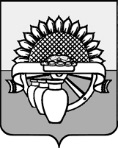 АДМИНИСТРАЦИЯ ЦЕНТРАЛЬНОГО СЕЛЬСКОГО ПОСЕЛЕНИЯ БЕЛОГЛИНСКОГО РАЙОНАПОСТАНОВЛЕНИЕот 30.03.2022                                                                      № 17пос. ЦентральныйО внесении изменений в постановление администрации Центрального сельского поселения Белоглинского района от 23 июня 2011 года № 87    «О квалификационных требованиях, необходимых для исполнения должностных обязанностей муниципальными служащими, замещающими должности муниципальной службы в администрации Центрального  сельского поселения Белоглинского района»           Руководствуясь Законом Краснодарского края от 8 июня 2007 года       № 1244-КЗ «О муниципальной службе в Краснодарском крае», Уставом Центрального сельского поселения Белоглинского района п о с т а н о в л я ю:           1.  Приложение к постановлению администрации Центрального сельского поселения Белоглинского района от 23 июня 2011 года № 87 «О квалификационных требованиях, необходимых для исполнения                                                                                        должностных обязанностей муниципальными служащими, замещающими должности муниципальной службы в администрации Центрального сельскогопоселения Белоглинского района» изложить в новой редакции.                     2. Главному специалисту администрации Центрального сельского поселения Белоглинского района О.А. Шуваловой обнародовать настоящее постановление.           3. Контроль за выполнением настоящего постановления оставляю за собой.           4. Постановление вступает в силу со дня его официального обнародования.Глава Центрального сельского поселения Белоглинского района                                                                        Е.А.Курленко                                                                                     Приложение                                                                            к постановлению администрацииЦентрального сельского поселения                                                                                  Белоглинского района                                                                                 от 30.03. 2022 № 17Квалификационные требования, необходимые для исполнения должностных обязанностей муниципальными служащими, замещающими должности муниципальной службы в администрации Центрального сельского поселения Белоглинского района1. Общие положения           Квалификационные требования необходимые для исполнения должностных обязанностей муниципальными служащими, замещающими должности муниципальной службы в администрации Центрального  сельского поселения Белоглинского района (далее — муниципальные служащие), включают в себя общие квалификационные требования к профессиональным знаниям и навыкам муниципальных служащих, квалификационные требования к профессиональным знаниям и навыкам, предъявляемым к муниципальным служащим, замещающим должности муниципальной службы соответствующей группы.2. Общие квалификационные требования к профессиональным знаниям и навыкам муниципальных служащих            2.1. Муниципальный служащий должен знать:            - Конституцию Российской Федерации, Федеральные конституционные законы, законы Российской Федерации и Краснодарского края, указы Президента Российской Федерации и постановления Правительства. Российской Федерации, иные нормативные правовые акты, регулирующие соответствующие сферы деятельности;             - законодательство о муниципальной службе в Российской Федерации и в Краснодарском крае о противодействии коррупции;             - Устав муниципального образования;              - правила служебного распорядка;             - правила документооборота и работы со служебной информацией;             - порядок работы со сведениями, составляющими государственную тайну (для муниципальных служащих, имеющих допуск к государственной тайне на постоянной основе);              - нормы охраны труда и противопожарной защиты.            2.2. Муниципальный служащий должен иметь навыки:            - организации личного труда и планирования служебного времени; владения оргтехникой и средствами коммуникации: владения современными средствами, методами и технологиями работы с информацией и документами;          - владения официально-деловым стилем современного русского языка; в области охраны профессиональной служебной деятельности (охраны труда);          - другие навыки, необходимые для исполнения должностных обязанностей.3. Квалификационные требования, предъявляемые к муниципальным служащим, замещающим главные должностимуниципальной службы            4.1. Образование: наличие высшего образования (экономика, бухгалтерский учет, анализ и аудит).            4.2. Минимальный стаж муниципальной службы от двух до четырех лет или стаж работы по специальности не менее трех лет.            4.3. Муниципальный служащий, замещающий главную должность муниципальной службы, должен знать:            - основы муниципального (государственного) управления;            - контрактную систему в сфере закупок товаров, работ, услуг для обеспечения государственных и муниципальных нужд;            - порядок подготовки, согласования и принятия муниципальных правовых  актов;            - основы управления персоналом.            4.4. Муниципальный служащий, замещающий главную должность муниципальной службы, должен иметь навыки:            - муниципального (государственного) управления;            - системного подхода в решении поставленных задач;            - принятия управленческих решений и контроля их выполнения;            - прогнозирования последствий принимаемых решений;            - выстраивания межличностных отношений и мотивации поведения подчиненных муниципальных служащих, формирования эффективного взаимодействия в коллективах, разрешение конфликта интересов;             - руководства подчиненными муниципальными служащими, заключающегося в умении определять перспективные и текущие цели и задачи деятельности подразделения;              - принимать конструктивные решения и нести ответственность за их реализацию;               - оптимально использовать потенциальные возможности подчиненных муниципальных служащих, технические возможности и ресурсы для обеспечения эффективности и результативности служебной деятельности;               - служебного взаимодействия с органами государственной власти  и органами местного самоуправления;               - служебного взаимодействия со средствами массовой информации.4. Квалификационные требования, предъявляемые к муниципальным служащим,  замещающим ведущие должности муниципальной службы           5.1. Образование: наличие высшего профессионального образования (государственное и муниципальное управление, экономика, бухгалтерский учет и аудит, управление государственными и муниципальными закупками, юриспруденция, высшее педагогическое образование, высшее социальное образование, высшее строительное образование).           5.2. Стаж: минимальный  общий стаж не менее пяти лет.            5.3. Муниципальный служащий, замещающий ведущую должность муниципальной службы, должен знать:             - порядок подготовки, согласования и принятия муниципальных правовых актов;            - основы информационного, документационного обеспечения сфер деятельности муниципального образования.            5.4. Муниципальный служащий, замещающий ведущую должность муниципальной службы, должен иметь навыки:            - разработки предложений для последующего принятия управленческих решений по профилю деятельности;            - организационной работы, подготовки и проведения мероприятий в соответствующей сфере деятельности;            - системного подхода к решению задач;            - аналитической, экспертной работы по профилю деятельности;            - разработки нормативных правовых актов по направлению деятельности;            - составления и исполнения перспективных и текущих планов;            -организации взаимодействия со специалистами других органов и структурных подразделении муниципального образования для решения вопросов своей деятельности;            - ведения служебного документооборота, исполнения служебных доку-ментов и ответов на обращения организаций и граждан;             - систематизации и подготовки аналитического информационного материала;            - коммуникабельности и умения строить межличностные отношения.5. Квалификационные требования, предъявляемые к муниципальным служащим, замещающим старшие должности муниципальной службы           6.1. Образование: наличие среднего профессионального образования по профилю замещаемой должности (специалист по земельно-имущественным отношениям);           6.2. Стаж: требования к стажу работы по специальности не предъявляются;           6.3. Муниципальный служащий, замещающий старшую должность муниципальной службы, должен знать:           - порядок подготовки, согласования и принятия муниципальных правовых актов;          - основы информационного, документационного обеспечения сфер деятельности муниципального образования.         6.4. Муниципальный служащий, замещающий старшую должность муниципальной службы, должен иметь навыки:         - системного подхода к решению задач;         - аналитической, экспертной работы по профилю деятельности; разработки нормативных правовых актов по направлению деятельности;            - составления и исполнения перспективных и текущих планов.           - организации взаимодействия со специалистами других органов и структурных подразделений муниципального образования для решения вопросов своей деятельности;          - ведения служебного документооборота, исполнения служебных доку-ментов, подготовки проектов ответов на обращения организаций и граждан;          - коммуникабельности и умения строить межличностные отношения, организационной работы;           - умения работать с людьми.6. Квалификационные требования, предъявляемые к муниципальным служащим, замещающим младшие должности муниципальной службы            7.1. Образование: среднее профессиональное образование по профилю замещаемой должности.           7.2. Стаж: требования к стажу работы по специальности не предъявляются.           7.3. Муниципальный служащий, замещающий младшую должность муниципальной службы, должен знать:           - задачи и функции органа местного самоуправления;           - порядок подготовки, согласования и принятия муниципальных правовых актов.          7.4. Муниципальный служащий, замещающий младшую должность муниципальной службы, должен иметь навыки:          - ведения служебного документооборота, исполнения служебных документов, подготовки проектов ответов на обращения организаций и граждан;          - систематизации и подготовки информационного материала по профилю деятельности;          - организационной работы;          - умения работать с людьми.